10/07/2023 14:38BionexoRESULTADO – TOMADA DE PREÇO2023107EM39262HEAPAO Instituto de Gestão e Humanização – IGH, entidade de direito privado e sem finslucrativos, classificado como Organização Social, vem tornar público o resultado daTomada de Preços, com a finalidade de adquirir bens, insumos e serviços para o HEAPA-Hospital Estadual de Aparecida de Goiânia, com endereço à Av. Diamante, s/n - St.Conde dos Arcos, Aparecida de Goiânia/GO, CEP: 74.969-210.Bionexo do Brasil LtdaRelatório emitido em 10/07/2023 14:38CompradorIGH - HUAPA - HOSPITAL DE URGÊNCIA DE APARECIDA DE GOIÂNIA (11.858.570/0004-86)AV. DIAMANTE, ESQUINA C/ A RUA MUCURI, SN - JARDIM CONDE DOS ARCOS - APARECIDA DE GOIÂNIA, GO CEP:74969-210Relação de Itens (Confirmação)Pedido de Cotação : 295348035COTAÇÃO Nº 39262 - ACESSÓRIOS DE QUIPAMENTO MÉDICO - HEAPA JUL/2023Frete PróprioObservações: *PAGAMENTO: Somente a prazo e por meio de depósito em conta PJ do fornecedor. *FRETE: Só serãoaceitas propostas com frete CIF e para entrega no endereço: AV. DIAMANTE, ESQUINA C/ A RUA MUCURI, JARDIMCONDE DOS ARCOS, AP DE GOIÂNIA/GO CEP: 74969210, dia e horário especificado. *CERTIDÕES: As CertidõesMunicipal, Estadual de Goiás, Federal, FGTS e Trabalhista devem estar regulares desde a data da emissão da propostaaté a data do pagamento. *REGULAMENTO: O processo de compras obedecerá ao Regulamento de Compras do IGH,prevalecendo este em relação a estes termos em caso de divergência.Tipo de Cotação: Cotação EmergencialFornecedor : Todos os FornecedoresData de Confirmação : TodasFaturamentoMínimoPrazo deEntregaValidade daPropostaCondições dePagamentoFornecedorFrete ObservaçõesGoiás Mercantil de Produtos HospitalaresLtda EppGOIÂNIA - GO1 dias apósconfirmação1R$ 100,000011/07/202330 ddlCIFnullGisele Carvalho dos Santos - (62) 3293-1414gisele.comercial@vanguarda.net.brMais informaçõesHIPROMED-MORIAH COMERCIO,IMPORTACAO E SERVICOS LTDABELO HORIZONTE - MG4 dias apósconfirmação234R$ 1.000,0000R$ 1.500,0000R$ 500,000015/07/202321/07/202308/07/202330 ddl30 ddl30 ddlCIFCIFCIF.DANIEL REIS - 31 2551-5525vendas01@hipromed.com.brMais informaçõesPablo Ferreira Dos Santos 04079917198GOIÂNIA - GO4dias apósPablo Ferreira Santos - 6238771635pasan@pasanhospitalar.comMais informaçõesnullnullconfirmaçãoTremed Materiais E EquipamentosHospitalares EireliMATIAS BARBOSA - MG10 dias apósconfirmaçãoLuis Bertante - 32991599098luis.bertante@tremed.com.brMais informaçõesProgramaçãode EntregaPreçoUnitário FábricaPreçoProdutoCódigoFabricanteEmbalagem Fornecedor Comentário JustificativaRent(%) Quantidade Valor Total UsuárioLAMINA P/LARINGOSCOPIOCURVA N 1 ->EM ACO INOX.ACABAMENTOFOSCO PARAIMPEDIR AREFLEXAO DALUZ. PROVIDADE LAMPADAESPECIAL DEALTA;1,2,3,4 e 6 -Não atingefaturamentomínimo. 5 -Não atende oprazo deentrega,pedidoemergencial.DaniellyEvelynPereira DaGoiásMercantil deProdutosHospitalaresLtda EppLAMINA DE ACOINOX CONV. P/LARINGO CURVAR$R$R$313,860035745-UNnull2 UnidadeCruz156,9300 0,00001, PROTEC10/07/202312:49LUMINOSIDADEE SUBSTITUIVEL-UNIDADETotalParcial:R$313,86002.0Total de Itens da Cotação: 5Total de Itens Impressos: 1Programaçãode EntregaPreçoUnitário FábricaPreçoProdutoCódigoFabricanteEmbalagem Fornecedor Comentário JustificativaRent(%) Quantidade Valor Total Usuáriohttps://bionexo.bionexo.com/jsp/RelatPDC/relat_adjudica.jsp1/3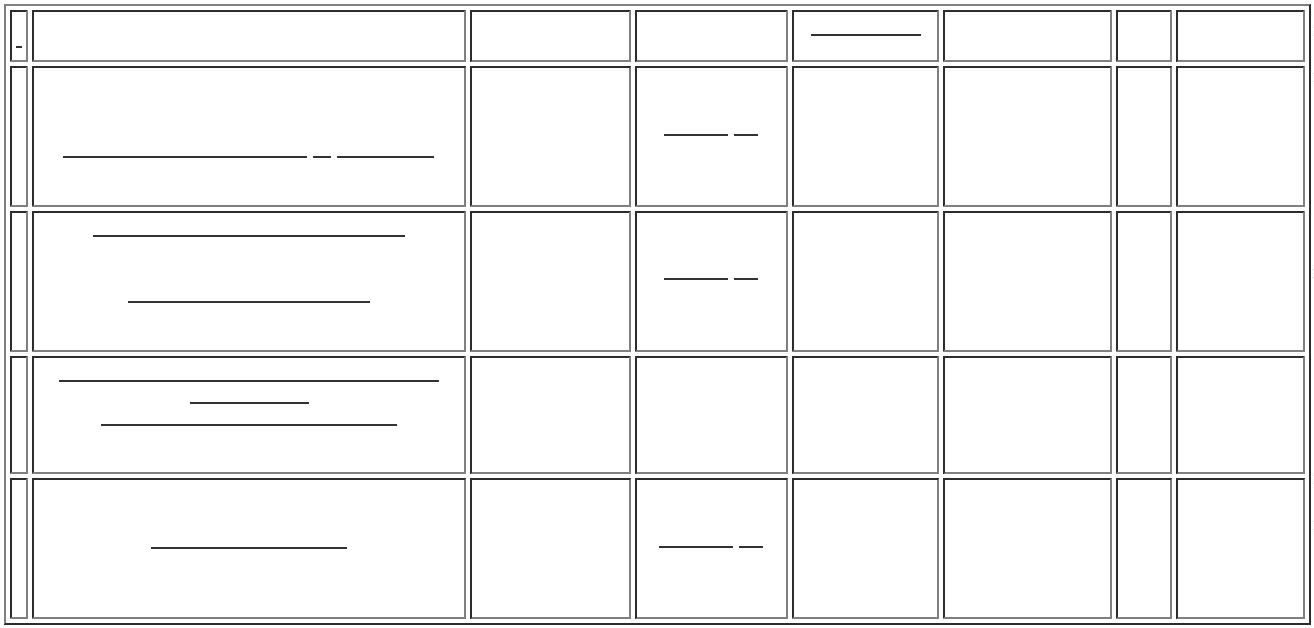 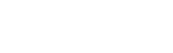 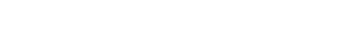 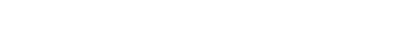 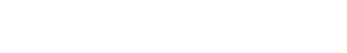 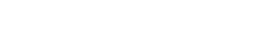 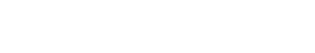 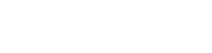 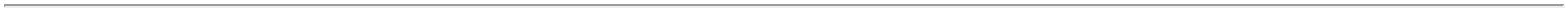 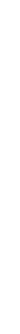 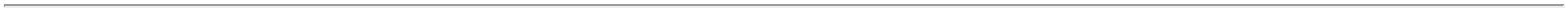 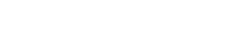 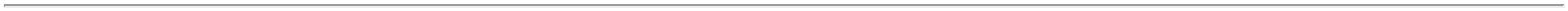 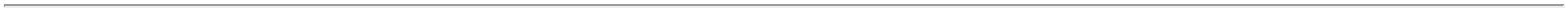 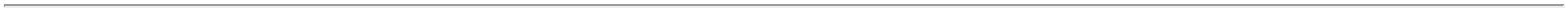 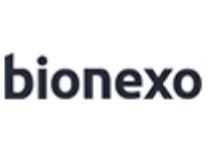 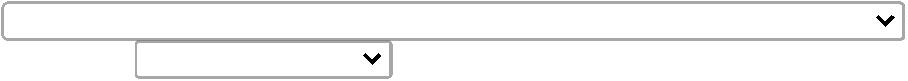 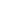 10/07/2023 14:38BionexoVACUOMETRO C/FRASCOPOLICARBONATOGRADUADO400ML ->FRASCODEPOLICARBONATOCOMCAPACIDADE DE;1 - Não atingefaturamentomínimo. 2 e 3- Não atende oprazo deentrega,pedido400 MILILITROS.SUPORTARPROCESSO DEDESINFECÇÃOQUIMICA EMACIDODaniellyEvelynPereira DaCruzHIPROMED-MORIAHCOMERCIO,IMPORTACAOE SERVICOSLTDAVACUOMETROCOMPLETO00ML PLASTICOR$R$R$531637-CXnull20 Unidade5166,0000 0,00003.320,0000-HAOXI10/07/202312:49PERACETICOE/OUemergencial.ESTERIALIZACAOA VAPOR OUFORMALDEIDO,PERMITIR ADESMONTAGEMDAS PEÇAS PARAPROCEDIMENTOSDE LIMPEZA.TotalParcial:R$20.03.320,0000Total de Itens da Cotação: 5Total de Itens Impressos: 1Programaçãode EntregaPreçoUnitário FábricaPreçoProdutoCódigoFabricanteEmbalagem Fornecedor Comentário JustificativaRent(%) Quantidade Valor Total UsuárioESTOJO/CAIXAPERFURADA EMINOX 48 X 09 X;1 - Não atingefaturamentoEstojo De InoxPerfurado (Canula DeLipoaspiracao ) -harteinstrumentos-DaniellyEvelynPereira Damínimo. 2,3,4e 5 -10 CM -Pablo FerreiraDos Santos04079917198R$R$R$1MATERIAL: INOX 71483-1null2 UnidadeCruzRespondeu 1.494,0000 0,00002.988,0000/AUTOCLAVÁVELDIÂMETRO:incorretamenteo item10/07/202312:4948CM X 09 CM Xharteinstrumentossolicitado.10CMMALETA GRANDEPARA KIT VIAAEREA DIFICIL420 X 366 X 150MM -DIMENSÕESINTERIORES(COMP. X LARG.X ALT.) 390 X 310X 136 (MM).DIMENSÕESEXTERIORES(COMP. X LARG.X ALT.) 420 X 366X 150 (MM).DaniellyEvelynPereira DaCruzMaleta Para ViaAerea DificilGrande - I.SCOSTA - I.SCOSTAPESOPablo FerreiraDos Santos04079917198LÍQUIDO:1.9KGCAPACIDADE: 11L. MATERIAL:TERMOPLÁSTICODE ENGENHARIA.RESISTENTE ÀÁGUA E PÓR$R$R$998,7500469524-1null-1 Unidade998,7500 0,000010/07/202312:49(IP65). ALÇACOM FORMATOANATÔMICO.PRODUZIDO EMTERMOPLÁSTICOE COMBORRACHA DEVEDAÇÃO.FECHOS DUPLOSPARATRAVAMENTO.TotalParcial:R$3.03.986,7500Total de Itens da Cotação: 5Total de Itens Impressos: 2Programaçãode EntregaPreçoUnitário FábricaPreçoProdutoCódigoFabricanteEmbalagem Fornecedor Comentário JustificativaRent(%) Quantidade Valor Total UsuárioLAMINA DE 4PARA FACA DEBLAIR -POLEGADAS: 4; -COMPATÍVELCOM FACA DEBLAIR PARAENXERTO DEPELE.DaniellyEvelynPereira DaTremedMateriais EEquipamentosHospitalaresEireli;1 - Nãoatende o prazode entrega,pedidoFACA P/ENXERTOPELE C/LAMINAR$R$R$217231-UNnull20 UnidadeCruz4" R-063-2,RICHTER180,0000 0,00003.600,0000emergencial.10/07/202312:49TotalParcial:R$20.03.600,0000https://bionexo.bionexo.com/jsp/RelatPDC/relat_adjudica.jsp2/3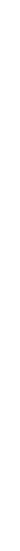 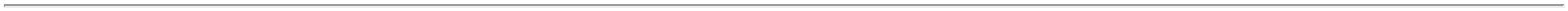 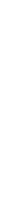 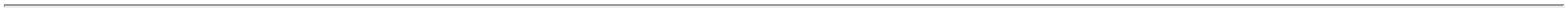 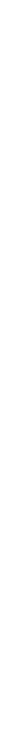 10/07/2023 14:38BionexoTotal de Itens da Cotação: 5Total de Itens Impressos: 1TotalGeral:R$45.011.220,6100Clique aqui para geração de relatório completo com quebra de páginahttps://bionexo.bionexo.com/jsp/RelatPDC/relat_adjudica.jsp3/3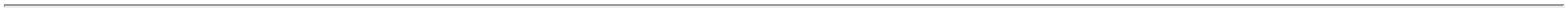 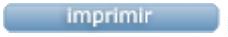 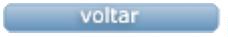 